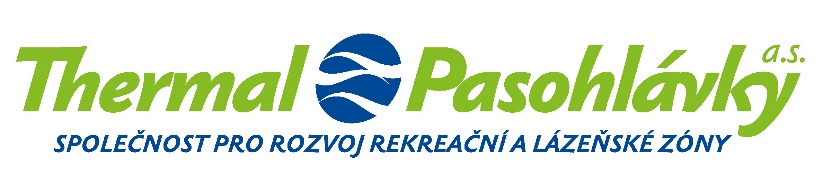 Společnost vedená u Krajského soudu v Brně, spisová značka B 4822Thermal Pasohlávky a.s.				adresát:Žerotínovo nám. 449/3, Veveří, 602 00 Brno				IČ: 27714608, DIČ: CZ27714608				bankovní spojení:					Československá obchodní banka, a.s.,č.ú.: 217106033/0300kancelář:Cejl 530/73, 602 00 Brno+420 541 654 102office@thermalpasohlavky.czwww.thermalpasohlavky.czdatum:	27. 9. 2022vyřizuje:	Ing. Jiří BlanářObjednávka na provedení doplňkového IGP pro Sanatorium Pálava Vážený pane Musele,v návaznosti na vaši nabídku ze dne 22. 9. 2022 u Vás objednáváme provedení doplňkového IGP k projektu „Odborný léčebný ústav Pasohlávky – Sanatorium Pálava“ včetně Závěrečné zprávy IG průzkumu.Bude provedeno:Jádrové IG vrty pažené 				2 ksVsakovací vrty 					3 ksNálevná vsakovací zkouška				3 ksKrátkodobá čerpací zkouška			1 ksLaboratorní práce (zrnitost, konzistenční meze)Vyhodnocení Závěrečná zprávaCelková cena za provedené práce nepřesáhne částku 98 300,- Kč bez DPH.     Cena je splatná na základě daňového dokladu (faktury) vystaveného k datu převzetí díla. Splatnost faktury min. 30 dní od data doručení.Termín předpokládaného plnění je do 25. 11. 2022.S pozdravem,……………………………………...Thermal Pasohlávky a.s.předseda představenstvaIng. arch. Jaroslav Klaška……………………………………...Thermal Pasohlávky a.s.člen představenstvaMUDr. Radovan VálekAkceptuji:……………………………………..............Bc. Vítězslav Musel, DiS.